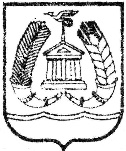 ГЛАВА ГАТЧИНСКОГО МУНИЦИПАЛЬНОГО РАЙОНАЛЕНИНГРАДСКОЙ ОБЛАСТИПОСТАНОВЛЕНИЕ    от 16 декабря 2016 года                                                            №  124О проведении публичных слушаний по вопросу предоставления разрешения на отклонение от предельных параметров разрешенного строительства, реконструкции объектов капитального строительства в части увеличения максимальных коэффициентов застройки с 0.3 до 0.6 для земельного участка с кадастровым номером 47:23:0401002:2112, расположенного по адресу: Ленинградская обл., Гатчинский муниципальный р-н, Новосветское сельское поселение, пос. Новый свет, уч. 30-аРассмотрев заявление представителя ИП Приходько В.М. Сафонова О.В. (доверенность 78 А А 9820523 зарегистрирована в реестре №20-45 20.01.2016), ОГРН 308784704500925, ИНН 421701946730, с учетом положений Федерального закона от 06.10.2003 № 131-ФЗ «Об общих принципах организации местного самоуправления в Российской Федерации», Градостроительного кодекса Российской Федерации, областного закона Ленинградской области от 24.06.2014 №45-оз «О перераспределении полномочий в области градостроительной деятельности между органами государственной власти Ленинградской области и органами местного самоуправления Ленинградской области», приказа Комитета по градостроительству и архитектуре Ленинградской области от 28.10.2015 №42 «Об утверждении Положения о порядке предоставления разрешения на отклонение от предельных параметров разрешенного строительства, реконструкции объектов капитального строительства или об отказе в предоставлении такого разрешения», Устава Гатчинского муниципального района, решения совета депутатов Гатчинского муниципального района от 29.09.2006 №101 «Об утверждении положения «Об организации и проведении публичных слушаний в Гатчинском муниципальном районе», постановления администрации Гатчинского муниципального района от 30.03.2016 № 1012 «Об образовании, утверждении Положения и состава Комиссии по подготовке проектов правил землепользования и застройки сельских поселений Гатчинского муниципального района»,ПОСТАНОВЛЯЮ:           1. Провести 26.01.2017 в 17-00 публичные слушания по вопросу предоставления разрешения на отклонение от предельных параметров разрешенного строительства, реконструкции объектов капитального строительства в части увеличения максимальных коэффициентов застройки с 0.3 до 0.6 для земельного участка с кадастровым номером 47:23:0401002:2112, расположенного по адресу: Ленинградская область, Гатчинский муниципальный район, Новосветское сельское поселение, пос. Новый свет, уч. 30-а (далее – публичные слушания).2. Утвердить текст информационного сообщения о проведении публичных слушаний, согласно приложению к настоящему постановлению.3. Поручить организацию публичных слушаний Комиссии по подготовке проектов правил землепользования и застройки сельских поселений Гатчинского муниципального района, утвержденной постановлением администрации Гатчинского муниципального района от 30.03.2016 № 1012 «Об образовании, утверждении Положения и состава Комиссии по подготовке проектов правил землепользования и застройки сельских поселений Гатчинского муниципального района» (далее - Организатор слушаний).4. Установить:4.1. Публичные слушания проводятся на территории МО «Новосветское сельское поселение» Гатчинского муниципального района Ленинградской области.4.2. Дату, время и место проведения публичных слушаний – 26.01.2017 в 17-00, по адресу: Ленинградская область, Гатчинский район, пос. Новый Свет, д. 72.5. Уполномочить Организатора слушаний:5.1. Провести публичные слушания в порядке, установленном Положением об организации и проведении публичных слушаний в Гатчинском муниципальном районе, утвержденным решением совета депутатов Гатчинского муниципального района от 29.09.2006 №101, и в соответствии с пунктом 4 настоящего постановления;5.2. Обеспечить публикацию информационного сообщения о проведении публичных слушаний не позднее чем за десять дней до проведения публичных слушаний в газете «Гатчинская правда» и размещение на официальном сайте Гатчинского муниципального района и на официальном сайте МО «Новосветское сельское поселение»;5.3. Протокол и заключение о результатах проведения публичных слушаний  опубликовать в газете «Гатчинская правда», разместить на официальном сайте Гатчинского муниципального района и на официальном сайте МО «Новосветское сельское поселение» не позднее чем через десять дней с даты проведения публичных слушаний.6. Определить ответственное лицо за проведение публичных слушаний -  исполняющего обязанности заместителя главы администрации по строительству и развитию инфраструктуры Коновалова Д.В.7. Предложения и замечания по вопросу предоставления разрешения на отклонение от предельных параметров разрешенного строительства, реконструкции объектов капитального строительства в части увеличения максимальных коэффициентов застройки с 0.3 до 0.6 для земельного участка с кадастровым номером 47:23:0401002:2112, расположенного по адресу: Ленинградская область, Гатчинский муниципальный район, Новосветское сельское поселение, пос. Новый свет, уч. 30-а, принимаются в письменном виде до 31.01.2017 с 9-00 до 13-00 и с 14-00 до 17-00 в отделе градостроительного развития территории Комитета градостроительства и архитектуры администрации Гатчинского муниципального района по адресу: г. Гатчина, ул. Киргетова 1, каб. 9, тел. (81371) 76-400.8. Рекомендовать не позднее десяти дней до начала проведения публичный слушаний ИП Приходько В.М. организовать выставку – экспозицию демонстрационных материалов предоставления разрешения на отклонение от предельных параметров разрешенного строительства, реконструкции объектов капитального строительства в части увеличения максимальных коэффициентов застройки с 0.3 до 0.6 для земельного участка с кадастровым номером 47:23:0401002:2112, расположенного по адресу: Ленинградская обл., Гатчинский муниципальный район, Новосветское сельское поселение, пос. Новый свет, уч. 30-а, в вестибюле администрации Новосветского сельского поселения, по адресу: Ленинградская область, Гатчинский район, пос. Новый Свет, д. 72.9. Настоящее постановление вступает в силу с даты подписания, подлежит опубликованию в газете «Гатчинская правда», подлежит размещению на официальном сайте Гатчинского муниципального района и на официальном сайте МО «Новосветское сельское поселение» в сети «ИНТЕРНЕТ».10. Контроль за исполнением настоящего постановления возложить на исполняющего обязанности заместителя главы администрации по строительству и развитию инфраструктуры Коновалова Д.В. ГлаваГатчинского муниципального района                                          А.И. ИльинИсп.Коновалов Д.В.Приложениек постановлению главыГатчинского муниципального районаот 16.12.2016 № 124ИНФОРМАЦИОННОЕ СООБЩЕНИЕо проведении публичных слушанийКомиссия по подготовке проектов правил землепользования и застройки сельских поселений Гатчинского муниципального района приглашает всех заинтересованных лиц принять участие в публичных слушаниях по вопросу предоставления разрешения на отклонение от предельных параметров разрешенного строительства, реконструкции объектов капитального строительства в части увеличения максимальных коэффициентов застройки с 0.3 до 0.6 для земельного участка с кадастровым номером 47:23:0401002:2112, расположенного по адресу: Ленинградская область, Гатчинский муниципальный район, Новосветское сельское поселение, пос. Новый свет, уч. 30-аДата и время проведения публичных слушаний – 26 января 2016 года в 17-00.  Место проведения публичных слушаний – здание администрации МО «Новосветское сельское поселение» Гатчинского муниципального района, расположенного по адресу: Ленинградская область, Гатчинский район, пос. Новый Свет, д. 72.Организатор слушаний – Комиссия по подготовке проектов правил землепользования и застройки сельских поселений Гатчинского муниципального района, г. Гатчина, ул. Киргетова, д. 1, 8(81371) 76-400.Экспозиция демонстрационных материалов по вопросу предоставления разрешения на отклонение от предельных параметров разрешенного строительства, реконструкции объектов капитального строительства в части увеличения максимальных коэффициентов застройки с 0.3 до 0.6 для земельного участка с кадастровым номером 47:23:0401002:2112, расположенного по адресу: Ленинградская область, Гатчинский муниципальный район, Новосветское сельское поселение, пос. Новый свет, уч. 30-а, организована в вестибюле администрации МО «Новостветское сельское поселение» Гатчинского муниципального района, по адресу: Ленинградская область, Гатчинский район, пос. Новый Свет, д. 72, с режимом работы: понедельник - четверг  с  9-00 до 13-00 и с 14-00 до 18-00, пятница с 9-00 до 13-00 и с 14-00 до 17-00.Информационные материалы размещены также на официальном сайте Гатчинского муниципального района в сети «ИНТЕРНЕТ», по адресу:  http://radm.gtn.ru и на официальном сайте МО «Новосветское сельское поселение» по адресу: http://admnovsvet.ru/Предложения и замечания принимаются в письменном виде до 31 января 2017 года с 9-00 до 13-00 и с 14-00 до 17-00 в отделе градостроительного развития территории комитета градостроительства и архитектуры администрации Гатчинского муниципального района по адресу: г. Гатчина, ул. Киргетова 1, каб. 9, тел. (81371) 76-400.